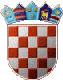 MINISTARSTVO TURIZMA I  SPORTAJavni poziv poticanja obrazovanja u ugostiteljstvu i turizmu u školskoj godini 2022./23. „STIPENDIJE“Upute za prijaviteljeDatum raspisivanja Javnog poziva24. listopada 2022.Rok za dostavu prijava  30. studenoga 2022.1.	POTICANJE OBRAZOVANJA U UGOSTITELJSTVU I TURIZMU U ŠKOLSKOJ    GODINI 2022./23.	41.1.	Ciljevi Javnog poziva	41.1.1.	Osnovni cilj:	41.1.2.	Specifični ciljevi:	42.	UVJETI JAVNOG POZIVA	42.1.	Prihvatljivi prijavitelji: tko može podnijeti prijavu?	4Prijavu na Javni poziv mogu podnijeti:	42.2.	Krajnji korisnici	42.3.	Namjena i raspored planiranih sredstava	42.3.1.	Ukupna planirana sredstva za ovaj Javni poziv: 2.750.000 kn	42.3.2.	Namjena:	42.3.3.	Raspored planiranih sredstava:	42.4.	Razdoblje stipendiranja	52.5.	Obveze i prava Ministarstva turizma i sporta	52.5.1.	Obveze Ministarstva:	52.5.2.	Prava Ministarstva:	52.6.	Obveze i prava poslodavca	52.6.1.	Obveze poslodavca:	52.6.2.	Prava poslodavca	62.7.	Obveze i prava stipendista	72.7.1.	Obveze stipendiste	72.7.2.	Prava stipendiste	72.8.	Nastavak obrazovanja i stipendiranja	82.9.	Manje i veće izmjene ugovornih obveza	83.	KAKO SE PRIJAVITI	93.1.	Obvezna natječajna dokumentacija	93.2.	Kako i gdje poslati prijavu	93.3.	Rok za podnošenje prijave	93.4.	Kome se obratiti ukoliko imate pitanja	94.	PROCJENA PRIJAVA, DONOŠENJE ODLUKE O ODABIRU PARTNERA I BROJU STIPENDISTA I NADZOR	104.1.	Kriteriji za odabir i odabir partnera	104.1.1.	Kriteriji za odabir partnera	104.1.2.	Odabir partnera	104.2.	Praćenje provedbe ugovornih obveza	104.2.1.	Nadzor	104.2.2.	Obveza povrata isplaćenih sredstava	114.2.3.	Naplata putem bjanko zadužnice	115.	Završne odredbe	11POTICANJE OBRAZOVANJA U UGOSTITELJSTVU I TURIZMU U ŠKOLSKOJ    GODINI 2022./23.Osnovni cilj:Jačanje kompetencija ljudskih resursa u ugostiteljstvu i turizmu poticanjem mladih na obrazovanje za zanimanja u ugostiteljstvu i turizmu te kvalitetnije povezivanje obrazovnih institucija i gospodarskih subjekata u turizmu.Specifični ciljevi:Motiviranje mladih za rad u ugostiteljstvu i turizmu kroz  podizanje standarda obrazovanja:stipendiranjem tijekom obrazovanja,podizanjem kvalitete stručne prakse,zapošljavanjem nakon završenog obrazovanja.UVJETI JAVNOG POZIVAPrijavu na Javni poziv mogu podnijeti:pravne i fizičke (obrti) osobe  koje su registrirane za obavljanje ugostiteljske djelatnosti u objektima iz skupine hoteli i skupine kampovi, iz skupina restorani, barovi, catering objekti i objekti jednostavnih usluga, hosteli iz skupine ostali ugostiteljski objekti ili turističkoj agenciji (u daljnjem tekstu: poslodavac) Krajnji korisnici kojima se stipendija dodjeljuje mogu biti:učenici koji se obrazuju za rad u ugostiteljstvu i turizmustudenti koji se obrazuju za rad u ugostiteljstvu i turizmuUkupna planirana sredstva za ovaj Javni poziv: 2.750.000 knPlanirana sredstva za područje Sisačko-moslavačke županije: 750.000 knPlanirana sredstva za ostale županije: 2.000.000 knMinistarstvo zadržava pravo izmjene i raspodjele planiranih sredstava.Namjena: sredstva su namijenjena za sufinanciranje stipendija krajnjim korisnicima, učenicima i studentima.Raspored planiranih sredstava:ukupni iznos stipendije iznosi 2.000,00 kn po učeniku/studentu mjesečno.Ministarstvo odobrava 1.400,00 kuna, a poslodavac 600,00 kuna.Učenici imaju pravo na stipendiju u razdoblju od 1. rujna do 30. lipnja u školskoj godini, a zadnju primaju za lipanj u završnoj godini obrazovanja.Studenti imaju pravo na stipendiju u razdoblju od 1. rujna do 30. lipnja u akademskoj godini, a zadnju primaju za lipanj u završnoj godini studiranja.Obveze Ministarstva:Ministarstvo se obvezuje:uplaćivati svoj dio ugovorenog iznosa za  stipendije na račun poslodavca u mjesecu za koji se stipendija isplaćujepreuzeti praćenje statusa stipendista od trenutka povezivanja sustava e-turizam s e-maticomnakon ispunjenja svih ugovornih obveza, vratiti zadužnicu koja je dostavljena uz ugovor o stipendiranju kao instrument osiguranjaPrava Ministarstva:Ministarstvo ima pravo nadzora nad svim bitnim elementima ugovornih obveza:izvršenje uplata stipendija od strane poslodavcakvaliteta provedbe stručne prakse stipendista uvidom na licu mjestauvjeti zapošljavanja stipendista po završenom školovanju idrugi bitni elementi.Ministarstvo može predložiti raskid ugovora o stipendiranju u slučaju opravdanih, objektivnih okolnosti nastalih nakon sklapanja ugovora, a koje značajno utječu na mogućnost provedbe. Obveze poslodavca:Poslodavac se obvezuje: odabrati stipendiste sukladno kriterijima i uvjetima relevantnim za određeno zanimanjeukupan iznos stipendije uplatiti na račun stipendista po potpisivanju ugovora, najkasnije u roku od 5 dana po primitku mjesečnih uplata od strane MinistarstvaMinistarstvu najmanje tromjesečno dostavljati potvrde o izvršenoj uplati  ukupnih sredstava na ime stipendija na račune stipendista elektroničkim putem na adresu stipendije@mints.hrosigurati stipendistu stručnu praksu s mentorom u skladu sa zanimanjem za  koje se stipendist školuje odnosno kod drugog poslodavca ukoliko je stipendist suglasantijekom obavljanja stručne prakse isplaćivati stipendisti nagradu i to minimalno u prvoj godini 10%, u drugoj godini 20% te u trećoj godini 25% prosječne neto plaće ostvarene u prethodnoj godini u gospodarstvu Republike Hrvatskeobračunati, obustaviti i uplatiti porez na dohodak od drugog dohotka i prireza porezu na dohodak na razliku iznosa stipendije koji premašuje propisani iznos na koji se ne plaća porez na dohodak (1.750,00 kn mjesečno)pratiti status stipendiste o školovanju ukoliko stipendist nije uspješno završio razred/godinu, prikupiti  i dostaviti Ministarstvu potvrdu o istome do 31. listopada. Ova obveza prestaje u trenutku spajanja sustava e-turizam i e-matica.odmah po završetku redovnog školovanja/studiranja sklopiti sa stipendistom ugovor o radu na određeno ili ukoliko su poslodavac i  stipendist suglasni, rad preko učeničkog ili studentskog servisa u kontinuitetu u trajanju minimalno 3 mjeseca; poslodavac može sa stipendistom sklopiti i ugovor o radu na neodređeno vrijeme ukoliko stipendist na to pristajeMinistarstvu dostaviti evidenciju o radu stipendista u zadanom obrascu ili potvrdu da je sklopljen Ugovor o radu na neodređeno vrijeme u roku 15 dana od završetka obveze rada omogućiti Ministarstvu ili osobama ovlaštenim od Ministarstva  nadzor na licu mjesta uz prethodnu najavučuvati dokumentaciju najmanje 3 godine nakon ispunjenja svih ugovornih obvezanakon ispunjenja svih ugovornih obveza, vratiti zadužnicu koja je dostavljena uz ugovor o stipendiranju kao instrument osiguranjaPrava poslodavcaPoslodavac ima pravo predložiti raskid ugovora o stipendiranju ili radu/ugovora o radu pripravnika/učenički ili studentski ugovor u slučaju da stipendist: ne izvršava svoje obveze ne udovoljava uvjete probnog rada ukoliko ne ostane u ugovorenom radnom odnosu u slučaju skrivljenog ponašanjau slučaju drugih okolnosti koje utječu na provedbu stipendiranja, temeljem odluke Povjerenstva za pripremu i provedbu stipendiranjaPrijedlog o raskidu ugovora o stipendiranju poslodavac je obvezan dostaviti Ministarstvu na suglasnost. Temeljem prijedloga o raskidu Ministarstvo sastavlja Obavijest o gubitku prava na stipendiju koja se dostavlja stipendisti. Obavijest o gubitku prava na stipendiju, potpisana od strane Ministarstva i poslodavca upućuje se stipendisti. Sastavni dio obavijesti je zahtjev za povratom sredstava.Poslodavac može predložiti raskid ugovora o stipendiranju u slučaju opravdanih, objektivnih okolnosti nastalih nakon sklapanja ugovora, a koje značajno utječu na mogućnost provedbe. Prijedlog o raskidu ugovora o stipendiranju poslodavac je obvezan dostaviti Ministarstvu na suglasnost. Temeljem prijedloga o raskidu Ministarstvo sastavlja tripartitni Sporazum o raskidu ugovora o stipendiranju kojim se reguliraju međusobna prava i obveze.Poslodavac i stipendist mogu utvrditi ugovorom da se vrijeme rada tijekom školovanja/studiranja temeljem učeničkog ili studentskog ugovora kod poslodavca (ukoliko se takav ugovor sklopi) ubraja u ugovoreno vrijeme obveznog rada po završetku školovanja/obrazovanja.Obveze stipendisteStipendist se obvezuje:redovito upisivati (bez ponavljanja) i pohađati razrede/godine te završiti školovanje/diplomirati u redovnom rokuu slučaju ostvarivanja prava na mirovanje obveza na fakultetu stipendist-student odmah obavijestiti Ministarstvo i poslodavca. Istovremeno nastupa i mirovanje isplate stipendijatijekom trajanja školovanja/studiranja redovito obavljati stručnu praksu u objektima  poslodavca ili drugog poslodavca uz suglasnost poslodavcatijekom stručne prakse uredno izvršavati sve svoje obveze i zadatkeodmah po završetku redovnog školovanja/studiranja sklopiti s poslodavcem ugovor o radu na određeno vrijeme u trajanju minimalno 3 mjeseca u kontinuitetu ili, ukoliko su poslodavac i stipendist suglasni, rad preko učeničkog ili studentskog servisa u trajanju minimalno 3 mjeseca, ili sklopiti ugovor o radu na neodređeno ostati u radnom odnosu kod poslodavca u ugovorenom razdobljuposlodavcu dostaviti potvrde o redovitom upisu za svaku školsku/studijsku godinu, kao i dokaz o redovnom završetku školovanja/studiranja  (kopiju svjedodžbe/diplome): učenici srednjih škola do 30. rujna, a studenti do 20. listopada. Ova obveza prestaje u trenutku spajanja sustava e-turizam i e-matica.Stipendist/zakonski zastupnik/skrbnik je dužan kod potpisivanja ugovora predati bjanko zadužnice na prvi veći iznos u odnosu na iznos predviđen za stipendiranje, solemnizirane od strane javnog bilježnika (Ministarstvu i poslodavcu).Prava stipendisteStipendist ima pravo:na isplatu stipendije po potpisivanju ugovora za svaki mjesec u razdoblju od rujna do lipnja školske/akademske godinetijekom obavljanja stručne prakse kod poslodavca na nagradu i to minimalno u prvoj godini 10%, u drugoj godini 20% te u trećoj godini 25% prosječne neto plaće ostvarene u prethodnoj godini u gospodarstvu Republike Hrvatskeposlodavac i stipendist mogu utvrditi ugovorom da se vrijeme rada tijekom školovanja/studiranja kod poslodavca ubraja u ugovoreno vrijeme obveznog rada po završetku školovanja/obrazovanjauložiti eventualni prigovor pisanim putem u roku 15 dana od dana nastanka razloga prigovora, istovremeno Ministarstvu i poslodavcuraskinuti ugovor o stipendiranju u slučaju da poslodavac ne ispunjava svoje obveze prema stipendisti sukladno ugovoru i ovim uputama za prijavitelje. U tom slučaju, poslodavac ima obvezu povrata do tada isplaćenih stipendija stipendisti iz državnog proračuna sa zakonskom zateznom kamatom u državni proračun u roku od 15 dana od dana raskida Ugovora.Stipendist stječe pravo na prestanak ugovora bez obaveze vraćanja do tada primljenih sredstava na ime stipendije kad nastupe okolnosti koje sprječavaju daljnje ispunjenje ugovornih obveza i to u slučaju trudnoće, rodiljskog dopusta, bolesti s dijagnozom koja je prepreka za obavljanje rada u struci, smrti. U tom slučaju stipendist/zakonski zastupnik/skrbnik je obvezan podnijeti dokaz o nastaloj okolnosti.Nastavak obrazovanja i isplate stipendija odobrava se na zahtjev stipendiste uz suglasnost poslodavca i Ministarstva u sljedećim slučajevima:  ukoliko stipendist po završetku trogodišnjeg obrazovanja upisuje 4. stupanj,ukoliko nakon završetka 6. stupnja obrazovanja stipendist upisuje 7. stupanj obrazovanjaNastavak obrazovanja i isplate stipendija uređuje se Dodatkom ugovora o stipendiranju.U slučaju utvrđivanja objektivnih okolnosti koje su utjecale na nemogućnost ispunjenja obveza koje proizlaze iz ovog Javnog poziva i koje su utvrđene Ugovorom, a mogu više ili manje utjecati na ostvarenje ciljeva ovog Javnog poziva,  poslodavac ili stipendist je dužan o tome obavijestiti Ministarstvo pisanim putem s dokazima o nastaloj okolnosti u roku od 15 dana od dana nastanka okolnosti. Manje izmjene mogu biti u slučajevima:kada stipendist, uz suglasnost poslodavca, obvezu rada ispunjava kod drugog poslodavca u turizmu ili ugostiteljstvu kada su stipendist i poslodavac suglasni da se, iz opravdanih razloga, obveza rada odgađa za najviše godinu dana od dana nastanka obveze radakada stipendist, uz suglasnost poslodavca, mijenja zanimanje za koje se obrazuje pod uvjetom da se radi o turističko-ugostiteljskom zanimanju promjene bankovnog računa poslodavca ili stipendistepromjene adrese ili drugih kontakata stipendistepromjene zakonskog skrbnika stipendisteManje izmjene ugovora ne zahtijevaju izradu Dodatka ugovoru, već je dovoljna potpisana izjava s obrazloženjem, suglasnost poslodavca/stipendista ukoliko je primjenjivo te dokaz o nastaloj promjeni.Veće izmjene predstavljaju promjene svih drugih okolnosti koje mogu utjecati na ostvarenje ciljeva ovog javnog poziva.Veće izmjene ugovora zahtijevaju izradu Dodatka ugovoru.Ministarstvo odlučuje kod svake obavijesti radi li se o manjoj ili većoj izmjeni i sukladno tome odlučuje je li potrebno izraditi Dodatak ugovoru.KAKO SE PRIJAVITIDokumentacija koja se dostavlja:Ministarstvo objavljuje na svojim mrežnim stranicama (www.mints.gov.hr) Javni poziv s pripadajućom dokumentacijom.Zahtjev se podnosi na propisanim obrascima zahtjeva s traženim prilozima i  dostavlja poštom ili osobno u zatvorenoj omotnici na adresu:MINISTARSTVO TURIZMA I SPORTA RH„Prijava na javni poziv – STIPENDIJE“Prisavlje 1410 000 ZAGREBIstovremeno kompletnu skeniranu prijavnu dokumentaciju potrebno je poslati elektroničkim putem na e-mail adresu    stipendije@mints.hr .Zahtjevi temeljem Javnog poziva zaprimaju se do 30. studenog 2022. godine. Zahtjevi i dokumentacija koji ne stignu u navedenom roku neće biti prihvatljivi.Sva eventualna pitanja mogu se uputiti elektroničkim putem na e-mail adresu: stipendije@mints.hr.PROCJENA PRIJAVA, DONOŠENJE ODLUKE O ODABIRU PARTNERA I BROJU STIPENDISTA I NADZORKriteriji za odabir partneraMinistarstvo će ući u partnerstvo s poslodavcima koje ispunjavaju uvjete  i mogu ispuniti obveze navedene u ovim Uputama za prijavitelje:da je poslodavac pravna ili fizička osoba koja je registrirana za obavljanje ugostiteljske djelatnosti u objektima iz skupine hoteli i skupine kampovi, iz skupina restorani, barovi, catering objekti i objekti jednostavnih usluga ili turističkoj agencijida uredno ispunjava obveze plaćanja doprinosa za mirovinsko i zdravstveno osiguranje i plaćanja poreza te druga davanja prema državnom proračunu i proračunima jedinica lokalne samoupraveda ima planirana sredstva i plan dodjele stipendijada ima razrađen plan stručne prakse i osposobljene mentoreda stipendije dodjeljuje učenicima i studentima koji nisu u radnom odnosuda je u partnerstvu s Ministarstvom u prethodnom razdoblju podmirivao svoje obaveze u skladu s ugovorom o stipendiranju (ako je primjenjivo)Odabir partneraPovjerenstvo za pripremu i provedbu Javnog poziva poticanja obrazovanja u ugostiteljstvu i turizmu u 2022./23.godini ,,Stipendije“ (u daljnjem tekstu Povjerenstvo) sastoji se od pet članova koje  imenuje ministrica. Administrativnu provjeru prijava obavlja Stručna radna skupina koju imenuje predsjednik Povjerenstva. Povjerenstvo donosi prijedlog Odluke o odabiru partnera i broju stipendista. Ministrica, temeljem prijedloga Odluke Povjerenstva, donosi Odluku o odabiru partnera i broju stipendista.Odluka o odabiru partnera i broju stipendista bit će objavljena na mrežnim stranicama Ministarstva (www.mints.gov.hr ).Temeljem Odluke, potpisuju se tripartitni ugovori Ministarstva, poslodavaca i stipendista/zakonskog zastupnika/ skrbnika.NadzorMinistarstvo ima pravo obaviti nadzor nad namjenskim korištenjem sredstava:putem dostavljenih dokaznica poslodavca o uplati sredstava na račun stipendistaputem dostavljenih potvrda poslodavca o eventualno neuspješno završenoj   školskoj/akademskoj godini stipendistapraćenjem statusa stipendista putem dostavljenih izvješća poslodavca o radu stipendista nadzorom na licu mjestaMinistarstvo će svojim internim aktom odrediti učestalost i način kontrole.Obveza povrata isplaćenih sredstavaU slučaju utvrđivanja neispunjavanja uvjeta iz ugovora, Ministarstvo će zatražiti   povrat sredstava, a stipendist je dužan vratiti ista u roku 15 dana od zaprimanja zahtjeva. U slučajevima kada je stipendist ili njegov zakonski zastupnik/skrbnik dužan vratiti primljena sredstva temeljem Sporazuma o raskidu ugovora ili Obavijesti o gubitku prava na stipendiju, stipendist odnosno njegov zakonski zastupnik/skrbnik mogu, sukladno Uredbi o kriterijima, mjerilima i postupku za odgodu plaćanja, obročnu otplatu duga te prodaju, otpis ili djelomičan otpis potraživanja (NN 52/2013, 94/2014), ukoliko zadovoljavaju kriterijima Uredbe, podnijeti zahtjev za odgodu plaćanja/ obročnu otplatu duga i za otpis ili djelomičan otpis potraživanja na propisanom ZFO obrascu i s potrebnim dokaznicama.U slučaju da stipendist ne postupi u skladu sa zahtjevom za povratom sredstava ili ne podnese zahtjev na ZFO obrascu u roku sa zahtjeva za porvatom sredstava, Ministarstvo će pokrenuti naplatu putem bjanko zadužnice.Naplata putem bjanko zadužniceU slučaju potrebe za naplatom putem bjanko zadužnice, Ministarstvo turizma i sporta naplaćuje iznos utvrđenog duga temeljem isplaćenih sredstava na ime stipendija sukladno ugovoru o stipendiranju uvećan za zakonske zatezne kamate.Upute za prijavitelje su sastavni dio ugovora o stipendiranju.Tijekom provedbe dodjela stipendija Ministarstvo zadržava pravo na izmjene i dopune istog, ako to ocjeni potrebnim, što će odrediti Ugovorom ili Dodatkom ugovora.Ciljevi Javnog poziva Prihvatljivi prijavitelji: tko može podnijeti prijavu?Krajnji korisniciNamjena i raspored planiranih sredstavaRazdoblje stipendiranjaObveze i prava Ministarstva turizma i sportaObveze i prava poslodavcaObveze i prava stipendistaNastavak obrazovanja i stipendiranjaManje i veće izmjene ugovornih obvezaObvezna natječajna dokumentacijaR.br.DokumentacijaPribavlja Ministarstvo turizma i sportaDostavlja prijavitelj1.Dokaz o pravnom statusu poslodavca (izvod iz registra), kojim može potvrditi da je prihvatljiv prijaviteljIzvadak iz nadležnog registra2.Potvrda nadležne Porezne uprave o nepostojanju duga poslodavca prema državiUvid u registar FINA-e3.Popunjeni obrazac zahtjeva ST,Obrazac se nalazi na mrežnim stranicama Ministarstva turizma i sporta4.Popunjen obrazac provjere kvalitete smještaja i dodatnih uvjeta provedbe stručne prakse stipendista u organizaciji poslodavca – KSObrazac se nalazi na mrežnim stranicama Ministarstva turizma i sporta5.Plan stipendiranja i plan stručne prakseSlobodna forma6.Popis mentora  s njihovim kvalifikacijamaSlobodna formaKako i gdje poslati prijavuRok za podnošenje prijaveKome se obratiti ukoliko imate pitanjaKriteriji za odabir i odabir partneraPraćenje provedbe ugovornih obvezaZavršne odredbe 